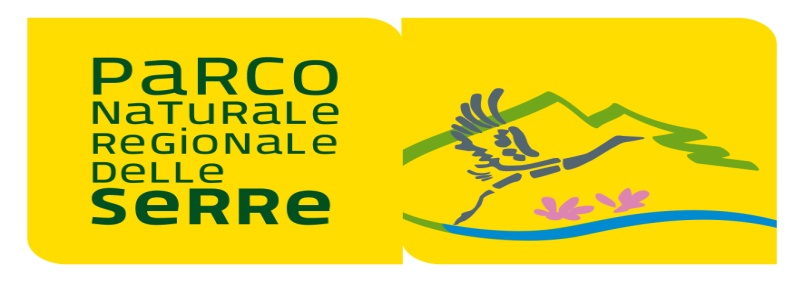 DISTRETTO DEL BIOLOGICO  del PARCO NATURALE REGIONALE DELLE SERRE E TERRITORI LIMITROFI(di nuova istituzione)ADESIONEOggetto:	Adesione all’Accordo al partenariato del “Distretto del Biologico del Parco Naturale Regionale delle Serre e territori limitrofi”.Il/La	sottoscritto/a_________________________________________________________________	 nato/a ________________     	a ________________     Prov.	       il	         , nella Sua qualità di titolare/rappresentante legale della impresa   	________________   	 con	sede	legale	a  	________________   in	___________(Via,	Piazza,	C.da,	ecc.) 	CF/P.IVA 	Telefono 	 fax 	 email 	Intende aderireall’Accordo di Partenariato per la costituzione del Distretto del biologico, avente come Soggetto Proponente l’Ente Parco Regionale delle Serre, incaricato di svolgere gli adempimenti per la presentazione dell’istanza di riconoscimento di Distretto Biologico del Parco Naturale Regionale delle Serre e territori limitrofi presso gli uffici della Regione Calabria, come previsto dalla Manifestazione di Interesse.Il sottoscritto dichiara anche la disponibilità alla sottoscrizione degli atti che dovessero rendersi necessari od opportuni per l’individuazione ed il riconoscimento del Distretto del Biologico del Parco Naturale Regionale delle Serre e territori limitrofi.Luogo e data 										Il Titolare Autorizzo il trattamento dei dati personali ai sensi del Regolamento europeo (UE) n. 2016/679 e del D.Lgs. 30 Giugno 2003, n.196 e s.m.i..Luogo e data									 	     Firma